Разработка занятияЗаочная экскурсия «Знакомство с памятниками боевой славы» Программные задачи:1. Продолжать ознакомление детей с историческим прошлым Родного края.2. Знать, для чего делают памятники, обелиски, монументы. 3.Воспитывать чувство гордости за воинов-защитников, победивших в Великой Отечественной войне.  4. Воспитывать уважение к прошлому, учить чтить память погибших. Методы и приёмы:  показ, рассказ, беседа, рассматривание, вопросы, указание, поощрение, музыкальное сопровождение.Предшествующая работа: рассматривание памятников, фотоальбомов, посещение фотовыставки «Монументальное искусство», чтение стихов, чтение художественной литературы.Оборудование: интерактивная доска, разрезные картинки, музыкальное сопровождение, презентация слайдов.Ход занятия:  В середине прошлого века на нашу Родину напали фашисты, иноземные захватчики. И русские люди пошли воевать - защищать свою землю. Прадедушки многих из вас побывали на той войне. Очень многие солдаты и мирные жители погибли в Великую Отечественную войну. Живущие сейчас люди  помнят, и чтят своих защитников. В каждом городе  селе есть памятники солдатам. -  Ребята, вы знаете, что такое монументы, памятники? Для чего их возводят?
- Это скульптурные сооружения, обелиски. Строят их в честь какого-либо героя войны или важного события, чтобы люди помнили этих героев. И тем, кто погиб, защищая нашу Родину, воздвигают памятники. Слово «памятник» происходит от слов "память", "помнить".- Ребята, а какие памятники знаете вы? - Памятник лётчикам авиаторам, танк « Ейский колхозник» - Да правильно, вот и мы сегодня с вами  в преддверии праздника, Какого ребята праздника? 23 февраля, День защитника Отечества.  отправимся на экскурсию к памятникам в городе Ейске.  Город Ейск, несмотря на свою небольшую территорию, очень богат памятниками, мемориалами, монументами. Всего их в городе 391.– Посмотрите, пожалуйста. 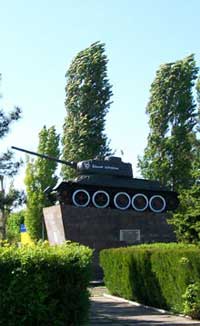 Кто расскажет, что это за памятник?Танк "Ейский колхозник". Этот памятник находится в городе Ейске при въезде в город. Танк участвовал в боевых действиях, уничтожал немецкие танки.  В одном из боёв он был сожжён попаданием снаряда. Экипаж танка погиб,  удалось выжить  командиру. В  честь героев войны жители города решили восстановить танк и возвести монумент. В г. Ейск имеется  памятник лётчикам авиаторам. Его  установили  у входа лётного училища. В этом училище подготавливали великолепных лётчиков - авиаторов. На своих самолётах эти лётчики сражались в Великой Отечественной Войне. За боевые заслуги было принято решение установить монумент летящего самолёта.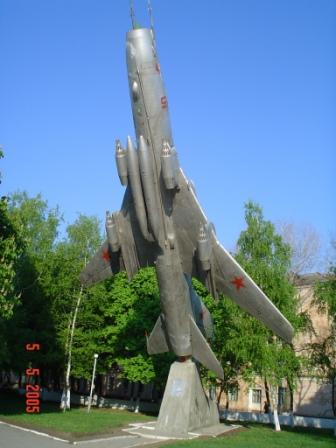   - Ребята  присаживайтесь,  я вас хочу познакомить  с памятником Бронекатер "Ейский патриот" Перед вами ребята памятник «Ейский патриот».  Бронекатер  был построен на заводе  в Астрахани. Всего было построено 4 катера этой же серии. Команда подбиралась из офицеров и матросов Каспийской военной флотилии. Катер обеспечивал высадку десанта, перевозил войска и технику. Этот бронекатер участвовал в боевых действиях. После окончания войны бронекатер  находился в составе Военно-Морского Флота. После списания был на стоянке в Рязани. Здесь его случайно нашли ветераны. По инициативе Ейчан было принято решение об установке   катера на     постамент в Ейске. На доске, укрепленной на постаменте катера, сделали надпись: "Гвардейский бронекатер "Ейский патриот». Построен на средства, собранные жителями города и района.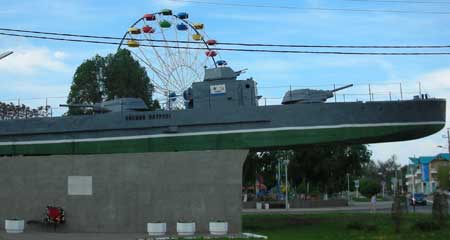 Физминутка  Все ребята дружно встали                Выпрямится.И на месте зашагали.                       Ходьба на месте.На носочках потянулись,                 Руки поднять вверх.А теперь назад прогнулись.             Прогнуться назад, руки  положить за голову.Как пружинки мы присели              Присесть.И тихонько разом сели.                    Выпрямится и сесть– Сейчас прошу вас сесть за столы. Перед вами конверты, в конвертах разрезные картинки. И я предлагаю вам поиграть в игру “ У кого, что получилось?”. Выньте картинки и начните собирать. (Дети под музыку собирают и говорят, что у них получилось.)– Все это памятники нашего города. Это самые дорогие и близкие нашему сердцу места. Город Ейск  заслуживает, чтобы его любили большой любовью. Ейск  город особый. Город красив своей историей, людьми, которые создавали и создают эту красоту. На этом наша экскурсия  подошла к концу.   Ребята что вам сегодня понравилось, запомнилось?  С каким памятником мы сегодня познакомились?  Ребята пожалуйста посетите памятные места , а которых мы сегодня с вами говорили, и обязательно сфотографируйтесь, из ваших фотографий мы сделаем фотовыставку.                                           Подготовила: воспитатель - Павлик Елена Павловна.